Pikachu is Ash kwijt, om terug bij zijn vriend te geraken moet hij heel wat gyms doorstaan. 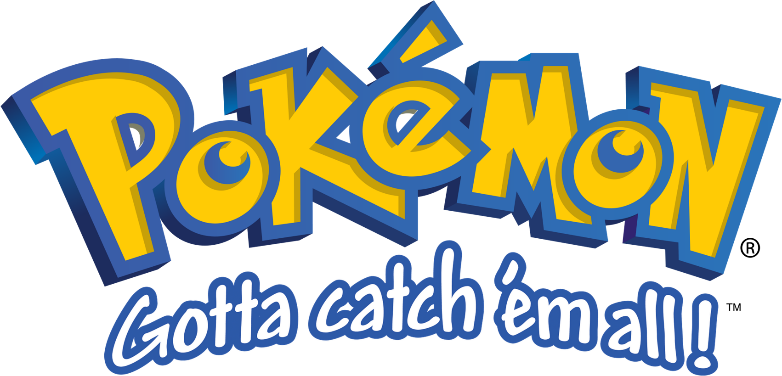 Na het maken van een oefeningenreeks kan Pikachu door naar de volgende gym. Als een gym volledig juist doorlopen is, kan je een Pokémon verdienen. Probeer Pikachu tot bij Ash te krijgen en verzamel zoveel mogelijk Pokémons onderweg.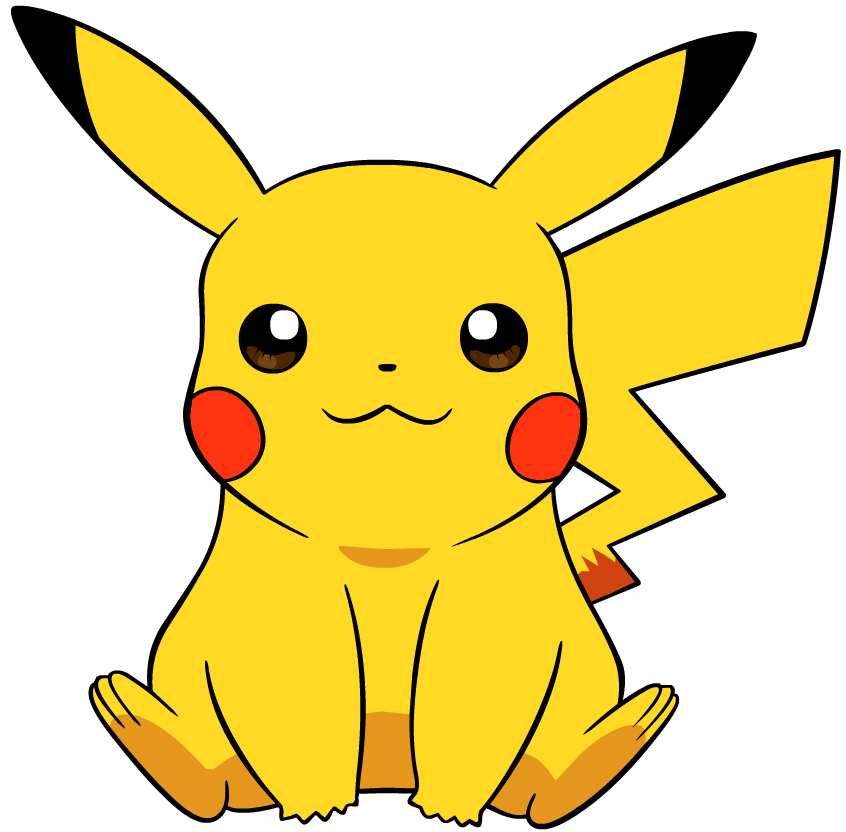 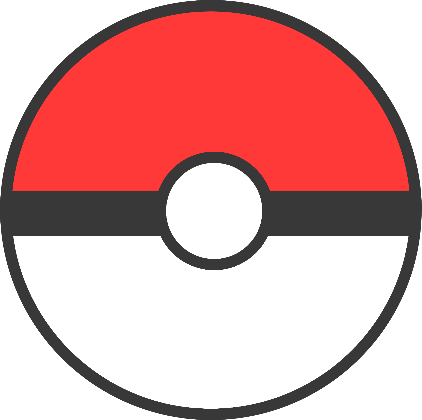 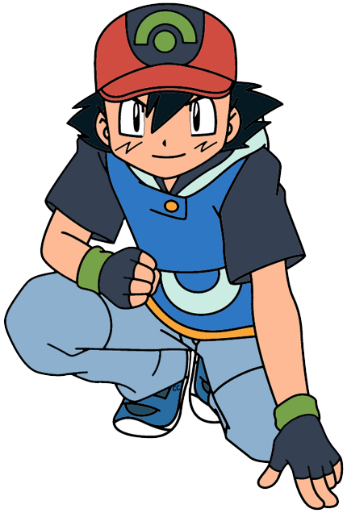 